ОБЕД(диетическое питание - сахарный диабет)Салат из огурца соленогоСуп крестьянский с крупойПечень по-строгановскиКаша гречневая рассыпчатаяХлеб пшеничныйКомпот из свежих  ягод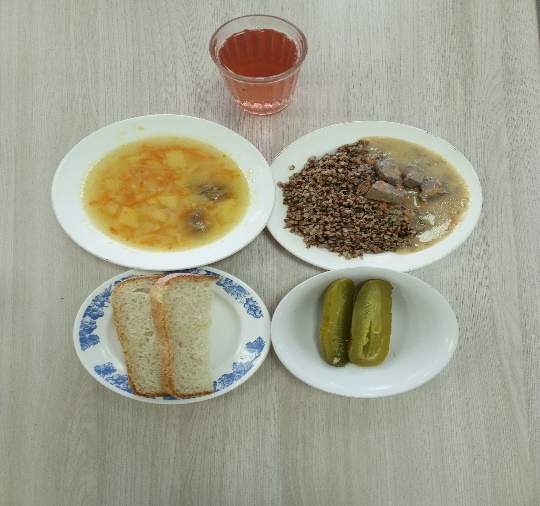 ЗАВТРАК (льготная категория)Каша пшенная вязкаяКофейный напиток с молокомХлеб пшеничныйПеченье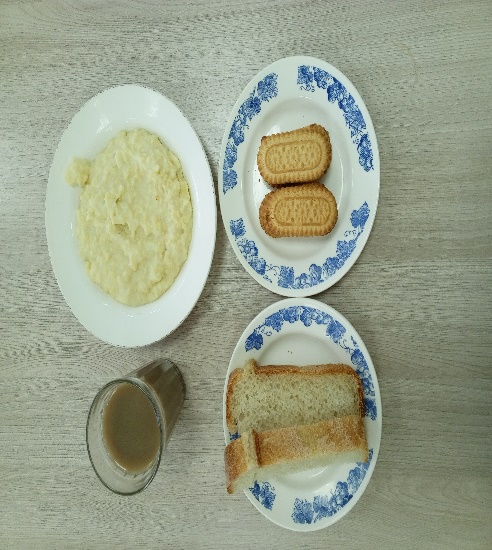 ОБЕД (1 – 4 классы, 5-11классы) Салат из огурца соленогоСуп крестьянский с крупойПечень по-строгановскиКаша гречневая рассыпчатаяХлеб пшеничныйКомпот из свежих  ягодЗАВТРАК(5-11 классы) Каша пшенная вязкаяКофейный напиток с молокомХлеб пшеничный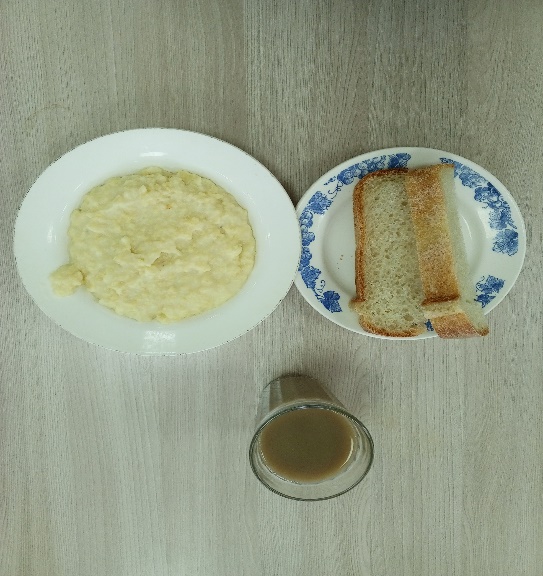 